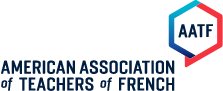 Dear [name, position, school],We at the North Texas chapter of AATF work hard each year to support the work of French teachers at all levels, from elementary schools to universities, and to provide resources to promote and sustain the study of French. With nearly 10,000 members and 76 chapters across the US, AATF is the largest national association of French teachers in the world. The North Texas Chapter serves teachers in more than 20 counties.Each year we work hard to find the best professional development courses (a minimum of two are offered each school year) as well as other activities to offer your French language teachers and their students, such as “Le Festival Francophone”, a friendly and fun local competition where students of French at the middle school level can demonstrate their linguistic and cultural competency. We also promote the Texas French Symposium, a state-wide competition for students at the high school level. We are sure their participation would make a huge impact in the quality of the language education offered by your institution.  As any non-profit association, we count on the yearly dues of our enrolled members to continue operating and to meet our goals. We do understand that, sometimes, it is difficult for our potential members to pay these fees as educators.Would you be willing to help us by sponsoring your French Teachers’ fees? $60 will get each teacher and their students access to all the national and local chapter events and offerings for a full calendar year! Joining is easy at frenchteachers.org/join-now Your generosity and support mean the world to us and help us to continue achieving our goal of providing French Teachers across North Texas the opportunity to continue their development, learn new skills and network with many other colleagues in the region.We would love to talk with you about our association in more detail, so please contact us if you would like to get involved or have any further questions.Thank you so much!American Association of Teacher of FrenchCommittee@AATFNorthTeaxas.org 